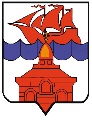 
РОССИЙСКАЯ ФЕДЕРАЦИЯ      КРАСНОЯРСКИЙ КРАЙТАЙМЫРСКИЙ ДОЛГАНО-НЕНЕЦКИЙ МУНИЦИПАЛЬНЫЙ РАЙОНАДМИНИСТРАЦИЯ СЕЛЬСКОГО ПОСЕЛЕНИЯ ХАТАНГАПОСТАНОВЛЕНИЕ(в редакции Постановления администрации сельского поселения Хатанга от 15.06.2012 г. № 091-П)20.03.2012 г.  					                                    	        № 036 - ПОб утверждении административного регламентапредоставления муниципальной услуги«Проведение фестивалей, концертов, выставок, смотров, конкурсов, конференций и иных программных мероприятий»муниципальным бюджетным учреждением культуры«Хатангский культурно-досуговый комплекс»     В соответствии с п. 5.1. раздела Постановления администрации сельского поселения Хатанга от 23.11.2010 года № 135-П «Об утверждении порядка разработки и утверждения административных регламентов предоставления муниципальных услуг органами местного самоуправления сельского поселения Хатанга и подведомственными им учреждениями», на основании заключения комиссии, осуществляющей функции уполномоченного органа по экспертизе проектов административных регламентов предоставления муниципальных услуг органами местного самоуправления сельского поселения Хатанга от 12.03.2012 года № 17, ПОСТАНОВЛЯЮ:Утвердить административный регламент предоставления муниципальной услуги «Проведение фестивалей, концертов, выставок, смотров, конкурсов, конференций и иных программных мероприятий» муниципальным бюджетным учреждением культуры «Хатангский культурно - досуговый комплекс», согласно приложению №1.                                                                           Определить органом, ответственным за предоставление муниципальной услуги муниципальное бюджетное учреждение культуры «Хатангский культурно – досуговый комплекс».Настоящее Постановление вступает в силу со дня подписания и подлежит обязательному официальному опубликованию.  Контроль за исполнением данного Постановления возлагаю на Попову О.В., заместителя Руководителя администрации сельского поселения Хатанга.И.о. Руководителя администрациисельского поселения Хатанга			                                                 Е.А. Бондарев                                                                                                                   Приложение № 1к Постановлению администрации                                                                                                            сельского поселения Хатанга                                                                                                    от 20.03.2012г. № 036-П                                                                                                                (в ред. от 15.06.2012г. № 091-П)Административный регламент предоставления муниципальной услуги«Проведение фестивалей, концертов, выставок, смотров, конкурсов, конференций и иных программных мероприятий»муниципальным бюджетным учреждением культуры «Хатангский культурно – досуговый комплекс»Общие положенияНастоящий административный регламент предоставления муниципальной услуги (далее – Административный регламент) разработан в целях повышения качества предоставления и доступности муниципальной услуги по проведению фестивалей, концертов, выставок, смотров, конкурсов, конференций и иных программных мероприятий (далее – муниципальная услуга) и определяет сроки и последовательность действий при осуществлении полномочий по предоставлению муниципальной услуги.1.1. Наименование муниципальной услуги: «Проведение фестивалей, концертов, выставок, смотров, конкурсов, конференций и иных программных мероприятий» (далее –  муниципальная слуга).1.2. Муниципальную услугу предоставляет муниципальное бюджетное учреждение культуры «Хатангский культурно – досуговый комплекс» (далее – Учреждение).1.3. Получателями  муниципальной услуги являются любые физические и юридические лица (в лице их уполномоченных представителей), в том числе:российские, иностранные граждане и лица без гражданства;организации и общественные объединения;органы местного самоуправления.Стандарт предоставления муниципальной услуги2.1. Наименование муниципальной услуги: «Проведение фестивалей, концертов, выставок, смотров, конкурсов, конференций и иных программных мероприятий».2.2. Муниципальную услугу непосредственно предоставляет муниципальное бюджетное учреждение культуры «Хатангский культурно – досуговый комплекс» и подведомственные ему  структурные подразделения согласно Приложению № 1 настоящего Администраимвного регламента.2.3. Результатом предоставления муниципальной услуги является проведение фестивалей, концертов, выставок, смотров, конкурсов, конференций и иных программных мероприятий. Результатом предоставления муниципальной услуги в электронном виде является предоставление получателю услуги информации о времени и месте проведения фестивалей, концертов, выставок, смотров, конкурсов, конференций и иных программных мероприятий с использованием сети «Интернет». 2.4. Срок предоставления муниципальной услуги.Информация о сроках и месте проведения фестивалей, концертов, выставок, смотров, конкурсов, конференций и иных программных мероприятий размещается на стендах и в сети «Интернет» до 01 числа месяца,  в котором должны состояться мероприятия, информация о которых предоставляется, и находится в свободном доступе. В случае отмены или изменения времени, даты, места проведения мероприятий, изменения в план работы,  размещенный на стендах Учреждения и в сети «Интернет»  вносятся в течение 24-х часов с момента принятия решения об изменениях. 2.5. Правовые основания предоставления муниципальной услуги:- Федеральный закон от 27.07.2006 № 149-ФЗ «Об информации, информационных технологиях и о защите информации» (Собрание законодательства Российской Федерации, 31.07.2006, № 31, ст. 3448);- Федеральный закон от 02.05.2006 № 59-ФЗ «О порядке рассмотрения обращений граждан Российской Федерации» («Российская газета», 05.05.2006, № 95);- Федеральным законом от 27.07.2010 № 210-ФЗ «Об общих принципах организации предоставления государственных и муниципальных услуг». (в ред. от 15.06.2012г. № 091-П)- Закон Красноярского края от 28.06.2007 № 2-190 «О культуре» («Краевой вестник», 20.07.2007, № 66 (приложение к газете «Вечерний Красноярск»), «Ведомости высших органов государственной власти Красноярского края», 23.07.2007, № 34 (186);- Постановление Совета администрации Красноярского края от 30.06.2007г. № 278-п «Об утверждении стандарта качества оказания государственных услуг в области культуры».- Устав муниципального бюджетного учреждения культуры «Хатангский культурно – досуговый комплекс», утвержденный Постановлением Администрации сельского поселения Хатанга № 144-П от 01.12.2011 г. и зарегистрированный в налоговых органах 20.12.2011 г.- Положение о структурных подразделениях муниципального бюджетного учреждения культуры «Хатангский культурно – досуговый комплекс», утвержденное приказом по Учреждению № 45-1 от 16.01.2012 г.2.6. Перечень документов, необходимых для получения муниципальной услуги.Для получения муниципальной услуги не требуется предоставления документов.2.7. Основания для отказа в предоставлении муниципальной услуги отсутствуют.2.8. Плата за предоставление муниципальной услуги не взимается.2.9. Получение информации на стендах  не предполагает ожидания заинтересованного лица  при обращении и получении результата предоставления муниципальной услуги.2.10. Получение информации на стендах и в сети «Интернет»  не предполагает осуществления регистрации обращения заинтересованного лица.2.11. Информация о времени и месте  проведения фестивалей, концертов, выставок, смотров, конкурсов, конференций и иных программных мероприятий размещается на стендах в  Учреждении и структурных подразделениях и в сети «Интернет».2.12. Требования к местам предоставления муниципальной услуги в помещениях Учреждения и структурных подразделений.Места предоставления муниципальной услуги оборудуются  противопожарной системой и средствами пожаротушения, системой оповещения о возникновении чрезвычайной ситуации, системой охраны, обеспечивается свободный доступ лиц с ограниченными возможностями здоровья.Помещения Учреждения и структурных подразделений должны соответствовать санитарно-эпидемиологическим правилам и нормативам «Гигиенические требования к персональным электронно-вычислительным машинам и организации работы, СанПин 2.2.2/2.4.1340-03».2.13. Показатели доступности предоставления муниципальной услуги:соблюдение требований к информационному обеспечению;Показатели качества предоставления муниципальной услуги: соблюдение требований к графику (режиму) работы Учреждения и структурных подразделений;соблюдение требований к объему предоставления муниципальной услуги;соблюдение требований к срокам предоставления муниципальной услуги.2.14. Многофункциональные центры по предоставлению муниципальной услуги отсутствуют. 3. Состав, последовательность и сроки выполнения административных процедур, требования к порядку их выполнения. 3.1. Основание для начала административной процедуры – утверждение плана работы для Учреждения на календарный период.3.2. Должностные лица, ответственные за  выполнение административного действия указаны в Приложении №1 к настоящему Административному регламенту.3.3. Последовательность, содержание административного действия:- разработка структурными подразделениями Учреждения плана работы предстоящих событий и мероприятий.- продолжительность и максимальный срок выполнения административного действия – минимум за 30 дней до даты мероприятия-  результат выполнения административной процедуры – наличие информации на стенде  Учреждения и структурных подразделения и в электронных системах.- способ фиксации результата выполнения административного действия –  размещение информации на стендах в Учреждении и структурных подразделениях и в электронных системах.3.4. Информация о месте нахождения, графике работы, справочных телефонах структурных подразделений Учреждения указана в Приложении № 1 к настоящему Административному регламенту.Информация о месте нахождения и графике работы Учреждения:647460, Таймырский Долгано – Ненецкий муниципальный район, с. Хатанга, ул. Советская, 26А. Директор: (39176)2-10-52, отдел кадров: (39176)2-10-22; адрес электронной почты: kultura.hatanga@mail.ruрежим работы: понедельник – пятница: с 9.00 до 17.00, перерыв на обед – с 13.00 до 14.00, выходные дни – суббота и воскресенье.Информацию о местах нахождения и графике работы Учреждения и структурных подразделений можно получить путем личного обращения в Учреждение, по справочному телефону, в устной, письменной,  электронной форме.3.5. Порядок получения информации заявителями по вопросам предоставления муниципальной услуги.Информация о правилах предоставления муниципальной услуги, предоставляемая заинтересованным лицам, является открытой и общедоступной.Информацию по вопросам предоставления муниципальной услуги заявитель может получить путем личного обращения в Учреждение и структурные подразделения на личном приеме, посредством почтовой связи, по справочным телефонам, в сети «Интернет» соответственно в устной, письменной,  электронной форме.Сведения о месте нахождения, режиме работы, контактных телефонах, адресе электронной почты Учреждения размещаются на информационных стендах в помещении Учреждения и структурных подразделениях и в сети «Интернет».При информировании по письменным запросам ответ направляется почтой в адрес заявителя в срок, не превышающий 30 дней с момента поступления письменного запроса. Ответ на письменное обращение направляется по почтовому адресу, указанному в обращении.3.6. Порядок, форма и место размещения информации по вопросам предоставления муниципальной услуги.Информация о местах нахождения, графике работы, справочных телефонах, порядке получения информации заявителями по вопросам предоставления муниципальной услуги, в том числе о ходе ее предоставления, размещается  на стендах в Учреждении и структурных подразделениях и в сети «Интернет».      На официальном Красноярском краевом сайте в сети «Интернет»: krskstate.ru и на официальном сайте органов местного самоуправления администрации сельского поселения Хатанга: hatanga24.ru  размещается следующая информация:- извлечения из законодательных и иных нормативных правовых актов, содержащих нормы, регулирующие деятельность по предоставлению муниципальной услуги;- текст настоящего Административного регламента;- режим работы Хатангской централизованной библиотечной системы;- номера телефонов, факсов, адрес электронной почты Учреждения.4. Порядок и формы контроля за предоставлением муниципальной услуги4.1. Директор Учреждения несёт персональную ответственность за качество и своевременность предоставления муниципальной услуги, полноту информации, за соблюдение положений Регламента и иных нормативных правовых актов, устанавливающих требования к предоставлению муниципальной услуги.4.2. Контроль за полнотой и качеством предоставления муниципальной услуги, соблюдением Учреждением положений Регламента и иных нормативных правовых актов, устанавливающих требования к предоставлению муниципальной услуги, осуществляется должностными лицами Учреждения, ответственными за организацию работы по предоставлению муниципальной услуги.  Общий контроль за полнотой и качеством предоставления муниципальной услуги осуществляет директор Учреждения.Текущий контроль за соблюдением последовательности действий, определенных административными процедурами по предоставлению муниципальной услуги, и исполнением Регламента осуществляется директором Учреждения и его заместителем в отношении сотрудников Учреждения, ответственных за предоставление муниципальной услуги.Плановые проверки соблюдения и исполнения должностными лицами, ответственными за предоставление муниципальной услуги, положений Регламента, а также полноты и качества исполнения муниципальной функции осуществляются на основании полугодовых или годовых планов работы Учреждения.Периодичность плановых проверок – 1 раз в год.Внеплановые проверки проводятся по мере поступления в Учреждение жалоб на действия  должностных лиц, связанные с предоставлением  муниципальной услуги. Для проведения проверки полноты и качества совершаемых действий и принимаемых решений на основании приказа директора Учреждения может быть образована  комиссия.Результаты деятельности комиссии оформляются в виде справки, в которой отмечаются выявленные недостатки и предложения по их устранению. Справка подписывается председателем и членами комиссии. При проверке могут рассматриваться все вопросы, связанные с исполнением муниципальной функции (комплексные проверки), или отдельные вопросы (тематические проверки).4.3. В случае выявления нарушений прав физических и (или) юридических лиц действиями (бездействием) должностных лиц Учреждений структурных подразделений, предоставляющих муниципальную услугу, виновные лица привлекаются к ответственности в порядке, установленном законодательством Российской Федерации.4.4. Полномочия должностных лиц муниципального бюджетного учреждения культуры «Хатангский культурно – досуговый комплекс» на осуществление текущего контроля за полнотой и качеством предоставления муниципальной услуги закреплены в положениях о структурных подразделениях, должностных инструкциях  служащих муниципального бюджетного учреждения культуры «Хатангский культурно – досуговый комплекс». 4.5. Контроль за исполнением административных процедур по предоставлению муниципальной услуги со стороны граждан, их объединений и организаций осуществляется с использованием соответствующей информации о порядке предоставления муниципальной услуги, размещенной на стендах в зданиях структурных подразделений и на официальном сайте (при наличии).5. Досудебное (внесудебное) обжалование заявителем решений и действий (бездействия) органа, предоставляющего муниципальную услугу, должностного лица органа, предоставляющего муниципальную услугу, либо муниципального служащего (в ред. от 15.06.2012г. № 091-П)     5.1. Заявитель вправе обжаловать действия или бездействие должностных лиц, ответственных за предоставление муниципальной услуги,  при предоставлении ими муниципальной услуги по проведению фестивалей, концертов, выставок, смотров, конкурсов, конференций и иных программных мероприятий в досудебном и судебном порядке и может обратиться с жалобой, в том числе в следующих случаях:          1) нарушение срока регистрации запроса заявителя о предоставлении муниципальной услуги;2) нарушение срока предоставления муниципальной услуги;3) требование у заявителя документов, не предусмотренных нормативными правовыми актами Российской Федерации, нормативными правовыми актами Красноярского края, муниципальными правовыми актами для предоставления муниципальной услуги;4) отказ в приеме документов, предоставление которых предусмотрено нормативными правовыми актами Российской Федерации, нормативными правовыми актами Красноярского края, муниципальными правовыми актами для предоставления муниципальной услуги, у заявителя;5) отказ в предоставлении  муниципальной услуги, если основания отказа не предусмотрены федеральными законами и принятыми в соответствии с ними иными нормативными правовыми актами Российской Федерации, нормативными правовыми актами Красноярского края, муниципальными правовыми актами;6) затребование с заявителя при предоставлении муниципальной услуги платы, не предусмотренной нормативными правовыми актами Российской Федерации, нормативными правовыми актами Красноярского края, муниципальными правовыми актами;7) отказ органа, предоставляющего муниципальную услугу, должностного лица органа, предоставляющего  муниципальную услугу, в исправлении допущенных опечаток и ошибок в выданных в результате предоставления муниципальной услуги документах либо нарушение установленного срока таких исправлений.5.2. Общие требования к порядку подачи и рассмотрения жалобы1. Жалоба подается в письменной форме на бумажном носителе, в электронной форме в Муниципальное бюджетное учреждение культуры «Хатангский культурно – досуговый комплекс». Жалобы на решения, принятые директором Муниципального бюджетного учреждения культуры «Хатангского культурно – досугового комплекс», подаются в администрацию сельского поселения Хатанга.2. Жалоба может быть направлена по почте, через многофункциональный центр, с использованием информационно-телекоммуникационной сети "Интернет", официального сайта органа, предоставляющего муниципальную услугу, единого портала государственных и муниципальных услуг либо регионального портала государственных и муниципальных услуг, а также может быть принята при личном приеме заявителя.3. Особенности подачи и рассмотрения жалоб на решения и действия (бездействие) органов местного самоуправления и их должностных лиц, муниципальных служащих устанавливаются муниципальными правовыми актами.4. Жалоба должна содержать:1) наименование органа, предоставляющего муниципальную услугу, должностного лица органа, предоставляющего муниципальную услугу, или органа, предоставляющего муниципальную услугу, либо  служащего, решения и действия (бездействие) которых обжалуются;2) фамилию, имя, отчество (последнее - при наличии), сведения о месте жительства заявителя - физического лица либо наименование, сведения о месте нахождения заявителя - юридического лица, а также номер (номера) контактного телефона, адрес (адреса) электронной почты (при наличии) и почтовый адрес, по которым должен быть направлен ответ заявителю;3) сведения об обжалуемых решениях и действиях (бездействии) органа, предоставляющего муниципальную услугу, должностного лица органа, предоставляющего муниципальную услугу;4) доводы, на основании которых заявитель не согласен с решением и действием (бездействием) органа,  предоставляющего муниципальную услугу, должностного лица органа, предоставляющего  муниципальную услугу. Заявителем могут быть представлены документы (при наличии), подтверждающие доводы заявителя, либо их копии.6. Жалоба, поступившая в орган,  указанный в ч. 1 настоящего пункта, подлежит рассмотрению должностным лицом, наделенным полномочиями по рассмотрению жалоб, в течение пятнадцати рабочих дней со дня ее регистрации, а в случае обжалования отказа органа,  предоставляющего муниципальную услугу, должностного лица органа, предоставляющего  муниципальную услугу, в приеме документов у заявителя либо в исправлении допущенных опечаток и ошибок или в случае обжалования нарушения установленного срока таких исправлений - в течение пяти рабочих дней со дня ее регистрации. Правительство Российской Федерации вправе установить случаи, при которых срок рассмотрения жалобы может быть сокращен.7. По результатам рассмотрения жалобы орган, указанный в ч. 1 настоящего пункта, принимает одно из следующих решений:1) удовлетворяет жалобу, в том числе в форме отмены принятого решения, исправления допущенных органом, предоставляющим муниципальную услугу, опечаток и ошибок в выданных в результате предоставления муниципальной услуги документах, возврата заявителю денежных средств, взимание которых не предусмотрено нормативными правовыми актами Российской Федерации, нормативными правовыми актами  Красноярского края, муниципальными правовыми актами, а также в иных формах;2) отказывает в удовлетворении жалобы.8. Не позднее дня, следующего за днем принятия решения, об удовлетворении жалобы или отказе в удовлетворении жалобы, заявителю в письменной форме и по желанию заявителя в электронной форме направляется мотивированный ответ о результатах рассмотрения жалобы.9. В случае установления в ходе или по результатам рассмотрения жалобы признаков состава административного правонарушения или преступления должностное лицо, наделенное полномочиями по рассмотрению жалоб, незамедлительно направляет имеющиеся материалы в органы прокуратуры”.Приложение № 1 к Административному регламенту предоставления муниципальной услуги «Проведение фестивалей, концертов, выставок, смотров, конкурсов, конференций и иных программных мероприятий»  муниципальным бюджетным учреждением культуры «Хатангский культурно – досуговый комплекс».Информация о структурных подразделениях, подведомственных муниципальному бюджетному учреждению культуры «Хатангский культурно – досуговый комплекс»Дом культуры с. Хатанга647460, с. Хатанга, ул. Советская, 26Тел. 8-39176- 2- 16- 17 Заведующая Лаптукова Ирина АлексеевнаРежим работы: с  14.00 до 21.00 без выходныхСельский дом культуры п. Крестыс/п Хатанга, п. Кресты, ул. Береговая, 2Заведующий Лепешенкова Мария ИвановнаРежим работы: с  14.00 до 21.00 без выходныхСельский дом культуры п. Новая с/п Хатанга, п. Новая, ул. НабережнаяЗаведующий Федосеева Людмила ЕвдокимовнаРежим работы: с  14.00 до 21.00 без выходныхСельский дом культуры п. Хетас/п Хатанга, п. Хета, ул. Набережная,10Заведующая Бетту .Анфиса АлексеевнаРежим работы: с  14.00 до 21.00 без выходныхСельский дом культуры п. Катырыкс/п Хатанга, п. Катырык, ул. Южная,2 Заведующая Аксенова Надежда ВикторовнаРежим работы: с  14.00 до 21.00 без выходныхСельский дом культуры п. Каякс/п Хатанга, п. Каяк, ул. Шахтерская,20Заведующая Жаркова Айталина АлександровнаРежим работы: с  14.00 до 21.00 без выходныхСельский дом культуры п. Жданихас/п Хатанга, п. ЖданихаЗаведующая Антонова Снежана АфанасьевнаРежим работы: с  14.00 до 21.00 без выходныхСельский дом культуры п. Новорыбноес/п Хатанга, п. Новорыбное, ул. Советская, 9Заведующая Уксусникова Тамара ИгоревнаРежим работы: с  14.00 до 21.00 без выходныхСельский дом культуры п. Сындасскос/п Хатанга, п. Сындасско, ул. Набережная, 12Заведующая Бархатова Александра АлексеевнаРежим работы: с  14.00 до 21.00 без выходныхСельский дом культуры п. Попигайс/п Хатанга, п. Попигай, ул. Таймырская, 4Заведующая Бордюгова Майя КонстантиновнаРежим работы: с  14.00 до 21.00 без выходныхЦентр народного творчества с. Хатанга647460, с. Хатанга, ул. Советская, 26АЗаведующая Федосеева Майя ЕрбуковнаТел. 8-39176-2-14-00Режим работы: с  09.00 до 17.00 без выходных 